St Bartholomew’s CE(VC) Primary School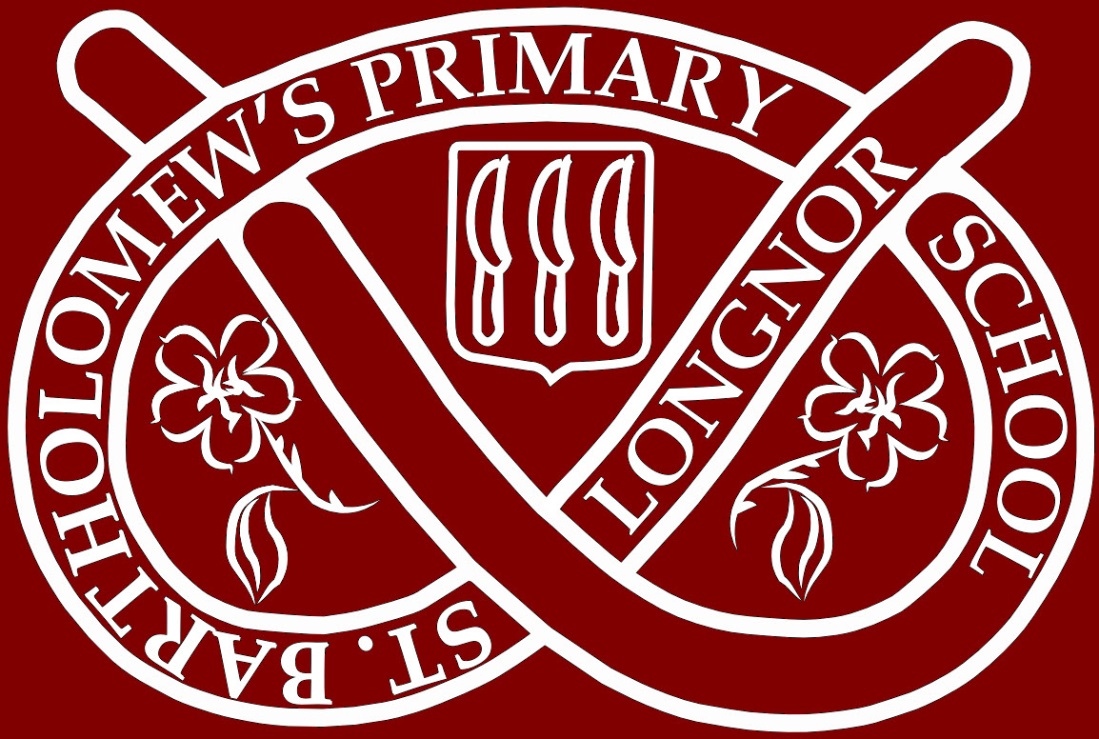 Sport PREMIUM 2014-15 and IMPACT  REPORTIs the spending sustainable and will it lead to sustainable improvement?The spending is sustainable as long as the Sports’ Premium funding is in place. Some of the areas of funding are costs that will not be repeated. Funding to allow more children to participate in extra-curricular sporting activities will need funding year on year for the provision to be sustained. However, the development of children’s knowledge and participation in local sporting activities will lead to an improvement in children’s well-being.Will the spend have an impact?Pupil premium is already showing an increase in the numbers of children taking part in extra-curriculum activities. There has been an increase in the after school participation of children taking part in sport clubs. The aim of the Sports’ Premium spend is also to get more children taking part in sporting activities outside of school. What will this impact be?Monitoring and observing lessonsThe Head observed the sports coach teach each half term to ensure consistent high standards and expertise were upheld in teaching and developing skills across the range of sports in the curriculum. Providing opportunities for children to compete (i.e. in tournaments and fixtures between the local cluster primary schools). This has provided learners with an opportunity to take part in healthy, competitive sport, which has raised enthusiasm in various sports.Quality lunchtime supervision of games activities:Mrs Davies runs daily lunch-time sports activities for children in using the new playground markingsHow can the school evidence this?The school monitors both the physical development and engagement levels of pupils through:-Teacher observation, assessment of PE and quality assurance measures.Pupil 100% attendance and maximum take-up at school sports Clubs Pupil voiceParticipation and achievement in school sporting eventsImproved attitudes, well-being and raised self esteemImproved behaviour at Lunch-time of pupils actively engaging in sportParent feedbackCelebration AssemblyThe school will maximise opportunities for both in school and out of school sporting competitions and share with parents.How is the school linking with other agencies?The school has links with Brough Park which is the local leisure centre. The local LEP partnership is developing good links as part of the LEP action plan – sports leaders from each school have developed competitive and non-competitive sports provision across the Leek area to allow schools to participate in tournaments and galas. Children regularly take part in cluster sporting events.Cohort/ Target GroupHow and Why they were IdentifiedChildrenTargetedOrganisation / Timescale/ CPDCostImpact / Next StepsWhole SchoolBecause of the number of pupils on roll (8 across both Key Stages) limits  physical activities to mainly non team games. Therefore  having cluster sports,  football, tag rugby etc.  with other school’s provides the school with the opportunity to provide this.  AllASM sports coaches in school to train children for the team games, dances etcCost of coaches to and from cluster. provision for  activities.£1260£260All children taking part in team games. Whole school taking part in Sports + children taking part in Football tournament. Children receive high quality sportsincrease and success in competitive school sports  how much more inclusive the physical education curriculum has become growth in the range of traditional and alternative sporting activities improvement in partnership work on physical education activity after-school clubs (Summer term 2015 onwards)  clubs which involve physical activity. Introduce a variety of physical activity opportunities.Allincrease in participation rates increase and success in competitive school sports growth in the range of traditional and alternative sporting activities Part subsidise a new Year 4 local residential.Children have access to a range of outdoor and adventurous activities. Children have a life experience.Yr 4£300growth in the range of traditional and alternative sporting activities  improvement in partnership work on physical education links with other subjects that contribute to pupils’ overall achievement and their greater SMSC skillsWhole School SwimmingChildren have access to a swimming pool which is 10 miles from village.All£2040partnership work on physical educationthe increase and success in competitive school sports Playground activity markingsChildren become more active during lunchtime in a focussed way. All£5,000increase in participation rates how much more inclusive the physical education curriculum has become